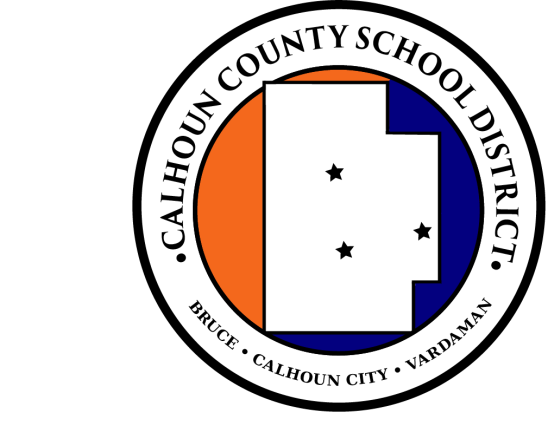 FOSTER CARE PLAN2023-2024PurposeThe purpose of this document is to outline the procedures used in the Calhoun County School District to enroll, withdraw, and serve children placed under the care of the Mississippi Child Protection Service pursuant to the requirements of the federal Every Student Succeeds Act (ESSA) Section 1112(c)(5)(B) Title I educational stability provisions. GoalCalhoun County School District in collaboration with Child Protection Services ensures that children placed in foster care have stability with regards to their education.MissionThe Calhoun County School District serves the community by engaging each student in an excellent education that develops skills and citizenship needed for success in a global society.Definitions  (with Roles and Responsibilities)District Point of Contact (DPC) – the person designated by the Calhoun County School District Superintendent to represent the District with regards to foster children being enrolled or withdrawn from the district.  The District Point of Contact will communicate directly with the Regional Director or assigned Case Worker of Child Protective Services.  It will be the responsibility of the DPC to ensure that school personnel receive training regarding foster care children and school stability and that district procedures related to these students are being followed. Other responsibilities include:                                                                                                                                                         Ensuring the children in foster care are enrolled in and regularly attend schoolDeveloping and coordinating local transportation proceduresManaging best interest determinations and transportation cost disputesRegional Director of Child Protective Services (CPS) – the person from Child Protective Services that will communicate directly with the District Point of Contact and with the Child Protective Service Case Worker in charge of the case for a particular foster child.Case Worker –  the person from Child Protective Services who has been assigned the case of a child in foster care.Foster Child – a child for whom custody has been assigned to Child Protective Services by a sitting judicial authority.Foster Parent – the parent(s) with whom a foster child is currently residing.ProceduresEnrollment of a Foster ChildResident Foster ChildrenFoster children residing within the district boundaries shall be enrolled as any other student that resides within the boundaries of the district.  The enrolling school shall obtain any and all records pertaining to the student’s current education.  A list of these records is found in Appendix A of this document.A CPS worker is the only one that can enroll a Foster Child. Following the enrollment of the student, the enrolling school will notify the DPC, forward copies of relevant records and also keep on file.  The school will keep relevant records until the student withdraws or graduates from the Calhoun County School District or the child is no longer in the care of Child Protective Services.Non-Resident Foster ChildrenFoster children who are no longer residing within the Calhoun County School District boundaries shall be allowed to remain in the school of origin pending a determination that it is in the best interest of the child to remain.  The DPC will meet with the Case Worker or CPS representative, Principal, Parents (if allowed), Foster Parents, and other interested parties.  The meeting shall take place within 3 business days after placement has changed or CPS requests withdrawal.   A determination as to whether or not it would be in the best interest of the child to attend the school in the Calhoun County School District shall be made immediately following this meeting.  Calhoun County School District recognizes the right of a foster child to attend the child’s school of origin in order to ensure school stability except in cases where it is not in the child’s best interest or not reasonable (due to excessive travel times or other factors). In the event of a disagreement regarding school placement for a child in foster care, the CPS will be considered the final decision maker in making the best interest determination. The CPS considers other non-educational factors (safety, the child’s permanency goal, and other components of the case plan). The CPS also has the capacity to collaborate with and gain information from multiple parties including the court in making these decisions.Withdrawal of a Student by CPSA CPS worker is the only one that can withdraw a Foster Child from school. The withdrawing school, in this case, is responsible for providing as many educational records as possible to make any transition from the school of origin to the new school a smooth transition.  Records not on file in the school office shall be forwarded the new school within 24 hours following a request by the school or CPS.  If the DPC has a problem with withdrawal or with scheduling the Best Interest Determination meeting he/she will notify the CPS Regional Director. Free/Reduced Lunch ApplicationFoster care parent or Child Protective Services representative should complete a Free/Reduced Meal Application for Calhoun County School District.  A paper application is available from the school office, cafeteria cashier or the School Nutrition Office located at the Central Office.  Verification of foster care status will be done by Food Services through checking the SAMs data system.  If SAM system does not indicate foster care status, the school nutrition office staff will contact the school office to verify status directly.   Parents who have a foster child are asked to complete a separate meal application for foster children.  Parents are asked to include the foster child as a household member on a separate meal application if there are other children enrolled in the Calhoun County School District and the parents are applying for meal benefits for those children so that all household members are in the total number when the application is processed for approval of meal benefits.  Transportation ProceduresChildren in foster care will be entitled to transportation services in the same manner as all other children in the school district. In addition to regular transportation routes, the school district will collaborate with the CPS when transportation is required to maintain children placed in foster care in a school of origin outside their usual attendance area or district when it is in the best interest of the student. The DPC will invite appropriate district officials, the CPS, and officials from other districts or agencies to promptly arrange cost-effective transportation for the student. These agreements will cover how the transportation will be provided, arranged, and funded for the duration of the child’s time in foster care. (Transportation Agreement Form appended)ConfidentialityTitle I foster care provisions allow data sharing to improve educational outcomes for children.  CCSD recognizes that sensitive student information may be shared by child welfare agencies and commits to ensuring children in foster care are properly supported in a way that respects student privacy. In all cases, CCSD will comply with all statutory requirements to protect student privacy, including FERPA and any other privacy requirements under Federal, State, or local laws.Appendix AChildren in Foster Care EnrollmentRecords ChecklistThe following records (where applicable) are requested for enrollment of a child in foster care.Supporting Documentation:Report Cards and Progress ReportsDiscipline RecordsStudent AchievementTeacher EvaluationsAttendance RecordsWritten input from absent participantsIEP and/or 504 PlanTranscript showing current credits, if high school studentWithdrawal From Previous SchoolCopy of Birth CertificateCopy of Immunization FormOther:  __________________________________________________________________Records Checklist for Case Worker Withdrawing a ChildSupporting Documentation:Report Cards and/or Progress ReportsCurrent GradesDiscipline RecordsList of student activities, if junior high or high school studentAttendance RecordsIEP and/or 504 PlanTranscript showing current credits, if high school studentWithdrawal FormCopy of Birth CertificateCopy of Immunization FormCopy of Best Interest Determination Worksheet (provided after school meeting)Other:  __________________________________________________________________Records Checklist for Case Worker/Foster Care Parent Enrolling a ChildSupporting Documentation:Report Cards and/or Progress ReportsWithdrawal Form from Previous School if availableCopy of Birth CertificateCopy of Immunization FormCompleted Registration PacketCompleted Free/Reduced Lunch ApplicationVerification Document for Foster Care PlacementCopy of Best Interest Determination Worksheet (from school of origin)Other:  __________________________________________________________________Calhoun County School District Foster CareBest Interest Determination WorksheetGoal: To determine if it is in the best interest for the student to remain in the school of origin.MSIS ID:	_____________          Student Name_____________________________________Current District and School:	______________________________________________________Potential New District and School:  _________________________________________________Previous Schools (if known):  ____________________________________________________________________________________________________________________________________________________________Supporting Documentation:Report Cards and Progress ReportsDiscipline RecordsStudent AchievementTeacher EvaluationsAttendance RecordsWritten input from absent participantsIEP and/or 504 PlanTranscript showing current credits, if high school studentOther:  __________________________________________________________________Guidance Information:Number of years attending the current school:  ______________________Current Academic Performance:  ___________________________________________________Number of Schools Attended in Past 5 years:  _________________________________________Number of Schools Attended this year:  _____________________________________________Impact of School Transfers on Student Performance:  ____________________________________________________________________________________________________________________________________________________________Enrollment in special programs (Gifted, Special Education, Career and Technical Programs, etc.)______________________________________________________________________________Effect of new school on obtaining full academic credit to be able to proceed to the next grade level:____________________________________________________________________________________________________________________________________________________________Access to school-based supportive services:____________________________________________________________________________________________________________________________________________________________Describe the student’s relationship with the current school:____________________________________________________________________________________________________________________________________________________________Extracurricular or other activities:____________________________________________________________________________________________________________________________________________________________New living arrangement short or long term:____________________________________________________________________________________________________________________________________________________________Distance and mode(s) transportation to school of origin:  _______________________________Can change in schools if necessary coincide with end of a grading period:  __________________Other factors considered:__________________________________________________________________________________________________________________________________________________________________________________________________________________________________________Determination of Placement:It is in the best interest of the student to REMAIN in the school of origin.A permanent transportation plan for the student should be in place within five school days of the placement, per the agreed upon transportation procedure.While permanent transportation is arranged, interim transportation must be provided to ensure there is no disruption in the student’s education.It is in the best interest of the student to NOT REMAIN in the school of origin.The student will be immediately enrolled in the new school; even if student is unable to produce records normally required for enrollment.  The new school will request the student’s record the same day from the school of origin. Enrollment means attending and actively participating in class.The school of origin will send all of the student’s record within one school day (e.g., cumulative record, grades, reading plan, IEP, etc.)If the student is currently receiving special education services, he/she will need to continue special education services from the receiving school district.Date:  ________________________________________________________________________Meeting Facilitator:  _____________________________________________________________Child’s Name:  __________________________________________________________________Grade:  __________Custodial Agent Representative:  ___________________________________________________Custodial Agent Contact Information:____________________________________________________________________________________________________________________________________________________________Meeting Participants:______________________________________________________________________________Name						Signature				Date______________________________________________________________________________Name						Signature				Date______________________________________________________________________________Name						Signature				Date______________________________________________________________________________Name						Signature				Date______________________________________________________________________________Name						Signature				Date______________________________________________________________________________Name						Signature				Date______________________________________________________________________________Name						Signature				Date______________________________________________________________________________Name						Signature				DateCalhoun County School DistrictFoster CareTransportation Agreement FormChild’s Name:  _________________________________	DOB: ____________	Grade: _____MSIS ID:	_________________________________Custodial Agent Caregiver (Name and Contact Information):__________________________________________________________________________________________________________________________________________________________Caregiver (Name and Contact Information):____________________________________________________________________________________________________________________________________________________________Educational Representative, if applicable (Name and Contact Information):____________________________________________________________________________________________________________________________________________________________District:	_______________________________________________LEA Foster Care Point of Contact (Name and Contact Information):____________________________________________________________________________________________________________________________________________________________Case Worker (Name and Contact Information):____________________________________________________________________________________________________________________________________________________________The custodial agency verifies that:1.	It is in the student’s best interest to remain in the school of origin based on the following factors:____________________________________________________________________________________________________________________________________________________________2.	Eligibility of the child under Title IV-E from the Mississippi Department of Child Protection Services:	_____ Yes	_____ Noa. If YES, reimbursement for some funding of transportation costs:	______ will be pursued	______ cannot be pursued for the reason below:____________________________________________________________________________________________________________________________________________________________3.	The following was executed to identify a no-cost or low-cost transportation service:The district verifies that:  ____________________________________________________________________________________________________________________________________________________________4.	There is an existing transportation option that can serve the student’s new housing placement._____	Yes	_____ NoIf YES, explain the option: ____________________________________________________________________________________________________________________________________________________________The District and Mississippi Child Protection Services agree that the most cost effective transportation procedures for this student will be:____________________________________________________________________________________________________________________________________________________________The District and Mississippi Child Protection Services agree that while permanent transportation is arranged, interim transportation arrangements will be:____________________________________________________________________________________________________________________________________________________________These transportation procedures were agreed to on the following date:  ___________________ and will be implemented within five (5) days, by the following date: ______________________.______________________________________			________________________Authorized Signature 							DateMississippi Child Protective Services_______________________________________			________________________Signature								DateLEA Foster Care Point of ContactDispute Resolution to State Level Point of ContactTo appeal the district's decision to the Mississippi Department of Education and 
Mississippi Department of Child Protection Services, please complete this form and 
submit it by the date indicated on the Written Notice you received from the school. You 
may submit this form by any of the following methods: Scan and email to twilliams@mdek12.org with the subject "Foster Child Dispute 
Appeal" to Terissa Williams, Mississippi Department of Education, Foster Care Point of Contact; ORReturn the paper form to Terissa Williams, Mississippi Department of Education, Foster Care Point of Contact at 359 N. West Street, Jackson, MS 39201 (662) 563-9332Student Name: 	_ School in which enrollment is sought:  __________________________________________I am the educational decision-maker for this student, and I believe the school in which we 
are seeking enrollment is in the student's best interest because: ________________________________________________________________________________________________________________________________________________________________________________________________________________________________________________________________________________________________________If you would like to provide additional information, please attach it to this form. The 
student shall remain in the school of origin, receiving all appropriate educational services 
including transportation, until the dispute reaches its final resolution. Educational decision-maker name:  ________________________________Email: ____________________________________________________________________Phone: 		Calhoun County School District119 West Main St.Pittsboro, MS  38951Foster Care District Point of Contact: Kim Springer-Hill